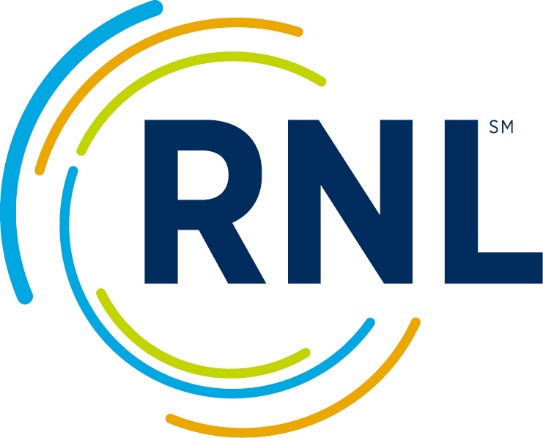 Student Satisfaction Inventory™Four-Year College and University VersionForm BOnline Web-Survey SampleItems Comprising ScalesRaw Data File FormatItems 1 - 63 are responded as follows:Each item below describes an expectation about your experiences with this program.On the left, tell us how important it is for your institution to meet this expectation.Level of importance...1 - not important at all2 - not very important3 - somewhat unimportant4 - neutral5 - somewhat important6 - important7 - very importantN/A - does not applyOn the right, tell us how satisfied you are that your institution has met this expectation....Level of satisfaction1 - not satisfied at all2 - not very satisfied3 - somewhat dissatisfied4 - neutral5 - somewhat satisfied6 - satisfied7 - very satisfiedN/A - not available / not usedThe questions are as follows:1.	The campus staff are caring and helpful.2.	Registration processes and procedures are convenient.3.	The campus is safe and secure for all students.4.	The content of the courses within my major is valuable.5.	Administrators are available to hear students’ concerns.6.	Billing polices are reasonable.7.	Admissions staff provide personalized attention prior to enrollment.8.	Financial aid awards are announced in time to be helpful in college planning.9.	Library resources and services are adequate.10.	My academic advisor helps me set goals to work toward. 11.	Financial aid counseling is available if I need it.12.	The amount of student parking space on campus is adequate.13.	Living conditions in the residence halls are comfortable (adequate space, lighting, heat, air conditioning, telephones, etc.).14.	Faculty are fair and unbiased in their treatment of individual students.15.	Computers and/or Wi-Fi are adequate and accessible.16.	My academic advisor is available when I need help.17.	There are sufficient courses within my program of study available each term.18.	Parking lots are well-lighted and secure.19.	Residence hall staff are concerned about me as an individual.20.	Tutoring services are readily available.21.	My academic advisor is knowledgeable about requirements in my major.22.	This campus provides online access to services I need.23.	I am able to register for classes I need with few conflicts.24.	I receive the help I need to apply my academic major to my career goals.25.	I am able to take care of college-related business at times that are convenient for me.26.	Counseling services are available if I need them.27.	This institution helps me to identify resources to finance my education.28.	Security staff respond quickly to calls for assistance.29.	Faculty use a variety of technology and media in the classroom.30.	There is an adequate selection of food available on campus.31.	Students are made to feel welcome here.32.	Faculty provide timely feedback about my academic progress.33.	Admissions counselors accurately portray the campus in their recruiting practices.34.	There are adequate services to help me decide upon a career.35.	I seldom get the “run-around” when seeking information on this campus.36.	The quality of instruction I receive in most classes is excellent.37.	There is a strong commitment to diversity on this campus.38.	I receive ongoing feedback about progress toward my academic goals.39.	Student disciplinary procedures are fair.40.	Faculty are usually available to students outside of class (during office hours, by phone or by e-mail).41.	Tuition paid is a worthwhile investment.42.	Students are free to express their ideas on this campus.43.	Mentors are available to guide my life and career goals. 44.	On the whole, the campus is well-maintained.45.	Student activity fees are put to good use. 46.	Campus item - if utilized by the institution.47.	Campus item - if utilized by the institution.48.	Campus item - if utilized by the institution.49.	Campus item - if utilized by the institution.50.	Campus item - if utilized by the institution.51.	Campus item - if utilized by the institution.52.	Campus item - if utilized by the institution.53.	Campus item - if utilized by the institution.54.	Campus item - if utilized by the institution.55.	Campus item - if utilized by the institution.How important were each of the following factors in your decision to enroll at this institution?56.	Cost as a factor in decision to enroll.57.	Financial assistance as factor in decision to enroll.58.	Academic reputation as factor in decision to enroll.59.	Future career opportunities as factor in decision to enroll.60.	Personal recommendations as factor in decision to enroll. 61.	Distance from campus as factor in decision to enroll.62.	Information on the campus Web site as factor in decision to enroll. 63.	Campus visit as factor in decision to enroll.  Section #2 - Summary Questions1.  So far, how has your college experience met your expectations?1 - Much worse than I expected2 - Quite a bit worse than I expected3 - Worse than I expected4 - About what I expected5 - Better than I expected6 - Quite a bit better than I expected7 - Much better than I expected2.  Rate your overall satisfaction with your experience here thus far.1 - Not satisfied at all2 - Not very satisfied3 - Somewhat dissatisfied4 - Neutral5 - Somewhat satisfied6 - Satisfied7 - Very satisfied3.  All in all, if you had it to do over again, would you enroll here?1 - Definitely not2 - Probably not3 - Maybe not4 - I don't know5 - Maybe yes6 - Probably yes7 - Definitely yesSection #3 - Demographic Questions1. Gender1 - Female2 - Male3 - Prefer not to respond4 - Transgender5 - Genderqueer; neither exclusively male nor female6 - Additional gender category/ Other2. Age1 - 18 and under2 - 19 to 243 - 25 to 344 - 35 to 445 - 45 and over3. Ethnicity / Race1 - Alaskan Native2 - American Indian3 - Asian4 - Black/African-American5 - Hispanic or Latino (including Puerto Rican)6 - Native Hawaiian or Pacific Islander7 - White/Caucasian8 - Multi-racial9 - Other4. Current Enrollment Status1 - Day2 - Evening3 - Weekend5. Current Class Load1 - Full-time2 - Part-time6. Class Level1 – Freshman
2 – Sophomore
3 – Junior
4 – Senior
5 - Special Student
6 - Graduate / Professional
7 - Other class level
7. Current GPA1 - No credits earned2 - 1.99 or below3 - 2.0 - 2.494 - 2.5 - 2.995 - 3.0 - 3.496 - 3.5 or above8. Educational Goal1 - Associate degree2 - Bachelor's degree3 - Master's degree4 - Doctorate or professional degree5 - Certification (initial or renewal)6 - Self-improvement / pleasure7 - Job-related training8 - Other educational goal9. Employment1 - Full-time off campus2 - Part-time off campus3 - Full-time on campus4 - Part-time on campus5 - Not employed10. Current Residence1 - Residence hall2 - Fraternity / Sorority3 - Own house4 - Rent room or apartment off campus5 - Parent's home6 - Other residence11. Residence Classification1 - In-state2 - Out-of-state3 - International (not U.S. citizen)12. When I entered this institution, it was my:1 - 1st choice2 - 2nd choice
3 - 3rd choice or lower13. Did Transfer Here1 - Yes transferred here2 - No did not transfer here14. Plan to Transfer1 - Yes, I plan to transfer2 - No, I do not plan to transfer15. Organizational membership1 - No organizational membership2 - One or two organizational memberships3- Three or four organizational memberships4 - Five or more organizational memberships16. Primary Tuition Source1 - Scholarships2 - Financial aid3 - Family contributions4 - Self support5 - Other tuition sourceDemographic Item #1 requested by institution, if utilized. Six possible responses. 1 - Answer one2 - Answer two3 - Answer three4 - Answer four5 - Answer five6 - Answer six Demographic Item #2 requested by institution, if utilized. Six possible responses. 1 - Answer one2 - Answer two3 - Answer three4 - Answer four5 - Answer five6 - Answer six Selection of program/major: if utilized by institution.  Consult survey administrator for codes.  If not used by institution, this item is blank.How likely is it that you would recommend our institution to a friend or colleague?0 - Not at all likely12345 - Neutral678910 - Extremely likelyPlease enter any comments you would like to share with this institution.Items Comprising ScalesScale 1: Student Centeredness 1	The campus staff are caring and helpful.5	Administrators are available to hear students’ concerns. 31	Students are made to feel welcome here.35	I seldom get the run-around when seeking information on this campus.Scale 2: Campus Life 13	Living conditions in the residence halls are comfortable (adequate space, 
lighting, heat, air conditioning, telephones, etc.) 19	Residence hall staff are concerned about me as an individual. 30	There is an adequate selection of food available on campus. 39	Student disciplinary procedures are fair. 45	Student activity fees are put to good use. Scale 3: Instructional Effectiveness4	The content of the courses within my major is valuable.14	Faculty are fair and unbiased in their treatment of individual students.17	There are sufficient courses within my program of study available each term. 29	Faculty use a variety of technology and media in the classroom. 32	Faculty provide timely feedback about my academic progress. 36	The quality of instruction I receive in most of my classes is excellent. 40	Faculty are usually available to students outside of class (during office hours, by 
phone, or by e-mail). Scale 4: Recruitment and Financial Aid Effectiveness 7	Admissions staff provide personalized attention prior to enrollment. 8	Financial aid awards are announced in time to be helpful in college planning. 11	Financial aid counseling is available if I need it. 27	This institution helps me identify resources to finance my education.33	Admissions counselors accurately portray the campus in their recruiting practices. Scale 5: Campus Services9	Library resources and services are adequate.15	Computers and/or Wi-Fi are adequate and accessible.20	Tutoring services are readily available. 22	This campus provides online access to services I need.24	I receive the help I need to apply my academic major to my career goals. 26	Counseling services are available if I need them.34	There are adequate services to help me decide upon a career.Scale 6: Academic Advising Effectiveness 10	My academic advisor helps me set goals to work toward.16	My academic advisor is available when I need help.21	My academic advisor is knowledgeable about requirements in my major.43	Mentors are available to guide my life and career goals. 38	I receive ongoing feedback about progress toward my academic goals.Scale 7: Registration Effectiveness2	Registration processes and procedures are convenient. 6	Billing policies are reasonable. 23	I am able to register for classes I need with few conflicts.25	I am able to take care of college-related business at times that are convenient for me.Scale 8: Safety and Security3	The campus is safe and secure for all students. 12	The amount of student parking space on campus is adequate. 18	Parking lots are well-lighted and secure. 28	Security staff respond quickly to calls for assistance. Scale 9: Campus Climate3	The campus is safe and secure for all students. 5	Administrators are available to hear students’ concerns. 31	Students are made to feel welcome here. 35	I seldom get the run-around when seeking information on this campus. 37	There is a strong commitment to diversity on this campus. 41	Tuition paid is a worthwhile investment. 42	Students are free to express their ideas on this campus. 44	On the whole, the campus is well-maintained. 